To:		The Bank Manager Bank:		_____________________________			Branch:	_____________________________		Sort Code: _________________	Please charge to my Account:			Name on Bank Account				    Payment Frequency (Please X):Bank Identifier (BIC): Optional						       Date of Month (if applicable):Bank A/C IBAN:									  Until further noticeTo:Credit Union BIC:							          		Member IBAN:My account will at all times contain sufficient funds to enable each payment to be effected on the due date.For Office use only:  Standing Order split as follows:Portarlington Credit UnionSTANDING ORDER MANDATE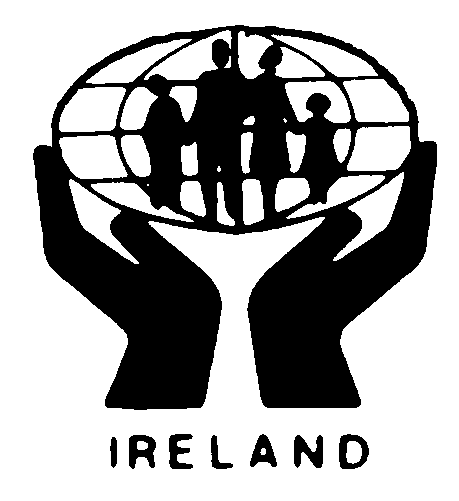 WeeklyFortnightlyMonthlyPayment Reference (Credit Union A/C No.)Payment Reference (Credit Union A/C No.)Payment Reference (Credit Union A/C No.)Payment Reference (Credit Union A/C No.)Payment Reference (Credit Union A/C No.)Payment Reference (Credit Union A/C No.)Payment Reference (Credit Union A/C No.)Payment Reference (Credit Union A/C No.)Commencing 1st Payment on:Commencing 1st Payment on:Date:       ___/___/______Pay:Amount€Member Name (BLOCK CAPITALS): ____________________________________________   Address:________________________________________________________________________Mobile Number: _____________________________    Signed: __________________________________                     Date: ___/___/______POCUIE21XXX  €To CU Account Number€To CU Account Number €To CU Account Number€To CU Account Number